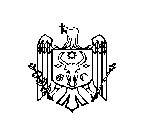 DECIZIE nr. 2/7din 08 mai 2020 Cu privire la modificarea deciziei Consiliul raional Ștefan Vodă nr. 3/5 din 09 iunie 2017 ”Cu privire la aprobarea Regulamentului de susținere a elevilor capabili de performanță din instituțiile de învățământsecundar, ciclul I, II și extrașcolar al raionului Ștefan Vodă” Aferent demersului direcției generale educație Ștefan Vodă nr. 01-30/88 din 10.02.2020; În scopul punerii în aplicare a Regulamentului de susținere a elevilor capabili de performanță din instituțiile de învățământ secundar, ciclul I, II și extrașcolar din raion; În baza art. 43 alin. (2), și art. 46 din Legea nr. 436-XVI din 28 decembrie 2006 privind administrația publică locală, Consiliul raional Ștefan Vodă DECIDE:1. Se modifică anexa nr. 2 la punctul 2 din decizia Consiliului raional nr. 3/5 din 09.06.2017     ”Cu privire la aprobarea Regulamentului de susținere a elevilor capabili de performanță din instituțiile de învățământ secundar, ciclul I, II și extrașcolar al raionului Ștefan Vodă”  (componența nominală a Consiliului raional de coordonare a procedurii de selectare a elevilor capabili de performanță din instituțiile de învățământ preuniversitare și complementare ale raionului), se modifică și se expune în redacție nouă, după cum urmează:Vladimir Baligari, vicepreședinte al raionului, președintele Consiliului;Raisa Burduja, șef al direcției generale educație, secretarul Consiliului;Membrii:Valentina Uța, șef al direcției cultură, tineret, sport și turism;Ina Căliman, șef al direcție finanțe;Grigore Vorfolomei, director al școlii sportive din or. Ștefan Vodă;Tudorean Emilia, specialist principal, metodist, direcția generală educație;Pălărie Maria, consilier raional, președinte al comisiei consultative de specialitate a Consiliului raional Ștefan Vodă, pentru protecţie socială, învăţământ, sănătate, cultură,          turism, culte, minorităţi, tineret şi sport.Caușnean Valeria, consilier raional;Ciapchi Olga, consilier raional;2. Controlul executării prezentei decizii se atribuie dlui Vasile Maxim, președinte al raionului.3. Prezenta decizie se aduce la cunoștință:Oficiului teritorial Căușeni al Cancelariei de Stat;Direcției generale educație;Persoanelor nominalizate;Prin publicare pe pagina web a Consiliului raional Ștefan Vodă.Președintele ședinței                                                                                       Valeria Caușnean   Contrasemnează:Secretarul Consiliului raional                                                                        Ion ȚurcanNota informativă la proiectul de decizie nr. 2/7 din 08.05.2020Cu privire la modificarea deciziei Consiliul raional Ștefan Vodă nr. 3/5 din 09 iunie 2017             ”Cu privire la aprobarea Regulamentului de susținere a elevilor capabili de performanță din instituțiile de învățământ secundar, ciclul I, II și extrașcolar al raionului Ștefan Vodă”1. Denumirea autorului şi, după caz, a participanţilor la elaborarea proiectului Proiectul a fost elaborat de către Direcția generală educație a Consiliului raional Ștefan Vodă, în temeiul punerii în aplicare a Regulamentului de susținere a elevilor capabili de performanță din instituțiile de învățământ secundar, ciclul I, II și extrașcolar din raion.2. Condiţiile ce au impus elaborarea proiectului de act normativ şi finalităţile urmărite      Elaborarea proiectului de decizie vine în contextul ajustării componenței membrilor Comisiei.3. Descrierea gradului de compatibilitate pentru proiectele care au ca scop armonizarea legislaţiei naţionale cu legislaţia Uniunii Europene Proiectul nu are ca scop armonizarea legislaţiei naţionale cu legislaţia Uniunii Europene. 4. Principalele prevederi ale proiectului şi evidenţierea elementelor noi Se modifică anexa nr. 2 la punctul 2 din decizia Consiliului raional nr. 3/5 din 09.06.2017      ”Cu privire la aprobarea Regulamentului de susținere a elevilor capabili de performanță din instituțiile de învățământ secundar, ciclul I, II și extrașcolar al raionului Ștefan Vodă”,  (componența nominală a Consiliului raional de coordonare a procedurii de selectare a elevilor capabili de performanță din instituțiile de învățământ preuniversitare și complementare ale raionului), se modifică și se expune în redacție nouă, după cum urmează:Vladimir Baligari, vicepreședinte al raionului, președintele Consiliului;Raisa Burduja, șef al direcției generale educație, secretarul Consiliului;Membrii:Valentina Uța, șef al direcției cultură, tineret, sport și turism;Ina Căliman, șef al direcție finanțe;Grigore Vorfolomei, director al școlii sportive din or. Ștefan Vodă;Tudorean Emilia, specialist principal, metodist, direcția generală educație;Pălărie Maria, consilier raional, președinte al comisiei consultative de specialitate a Consiliului raional Ștefan Vodă, pentru protecţie socială, învăţământ, sănătate, cultură,          turism, culte, minorităţi, tineret şi sport.Caușnean Valeria, consilier raional;Ciapchi Olga, consilier raional;5. Fundamentarea economico-financiară Implementarea proiectului nu necesită mijloace financiare suplimentare. 6. Modul de încorporare a actului în cadrul normativ în vigoare Adoptarea proiectului dat nu impune modificarea și abrogarea unor acte normative. 7. Avizarea şi consultarea publică a proiectului În scopul respectării prevederilor Legii nr. 239/2008 privind transparența în procesul decizional, pe pagina web . www.stefan-voda.md, secțiunea – Transparența decizională, a fost asigurată plasarea: - anunțului privind inițiativa de elaborare a proiectului de decizie menționat.  Șef al direcției generale educație                                                                           Raisa BurdujaAVIZde expertiză anticorupțiela proiectul de decizie nr. 2/7 din 08 mai 2020Cu privire la modificarea deciziei Consiliul raional Ștefan Vodă nr. 3/5 din 09 iunie 2017             ”Cu privire la aprobarea Regulamentului de susținere a elevilor capabili de performanță din instituțiile de învățământ secundar, ciclul I, II și extrașcolar al raionului Ștefan Vodă”Autorul garantează, pe propria răspundere, că proiectul de decizie nr. 2/7                                        din 08 mai 2020 Cu privire la modificarea deciziei Consiliul raional Ștefan Vodă nr. 3/5             din 09 iunie 2017 ”Cu privire la aprobarea Regulamentului de susținere a elevilor capabili de performanță din instituțiile de învățământ secundar, ciclul I, II și extrașcolar al                   raionului Ștefan Vodă”, nu conține elemente de corupție. Șef al direcției generale educație                                                                                Raisa BurdujaREPUBLICA MOLDOVACONSILIUL RAIONAL ŞTEFAN VODĂ